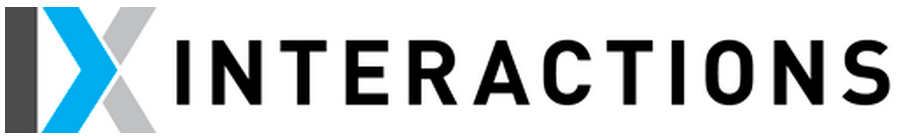 Submission form for the Community Square departmentCommunity Square is dedicated to news and developments from ACM SIGCHI, with a particular focus on SIGCHI’s ongoing global activities and outreach with local chapters.Word count for Community Square articles: 550 words maxOnce the form has been completed, please send it, along with your article draft, to the SIGCHI Vice President for Local Chapters, Eunice Sari, sigchi-vp-chapters@acm.org.Title of the community square articleAuthor(s)Affiliation(s)Bios for each coauthor (50 words max. Please include email address at the end)Complete postal addressEmail contact(s)Twitter handle and twitter hashtags for the project (optional) (we use this to promote your article with our readership)	Blog Post: Interested in contributing a blog post to promote your article?Authors photo (head shot) if two authors or less (the format cannot accommodate more than two photos). 300 dpi(this can be sent separately in the email).Word count (max 550 words)